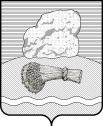 РОССИЙСКАЯ ФЕДЕРАЦИЯКалужская областьДуминичский районСельская Дума сельского  поселения«СЕЛО  НОВОСЛОБОДСК»РЕШЕНИЕ« 07 »  февраля  2024   г.   		                                                              № 3О проведении общественного обсуждения (голосования) по выбору общественных территорий, подлежащих к благоустройству в первоочередном порядке в 2025 году в рамках реализации муниципальной программы «Формирование современногородской среды муниципального образования сельское поселение «Село Новослободск»        В соответствии с Федеральным законом от 06.10.2003 г. № 131-ФЗ «Об общих принципах организации местного самоуправления в Российской Федерации», с решением сельской Думы сельского  поселения «Село Новослободск» №19 от 26.10.2022 г. «Об утверждении Положения о порядке организации и проведения публичных слушаний, общественных обсуждений в муниципальном образовании сельское поселение «Село Новослободск», руководствуясь Уставом сельского поселения «Село Новослободск», сельская Дума РЕШИЛА: 1.Провести в период с 07.02.2024 по 07.03.2024 общественное обсуждение (голосование) в форме опроса  населения сельского поселения «Село Новослобосдк» по выбору общественных территорий, подлежащих к благоустройству в первоочередном порядке в 2025 году в рамках реализации муниципальной программы «Формирование современной городской среды муниципального образования сельское поселение «Село Новослободск»2.Ответственным за проведение и сбор предложений по общественному обсуждению (глосованию) по выбору общественных территорий сельского поселения «Село Новослободск», планируемых к благоустройству в 2025 году  назначить ведущего специалиста администрации сельского поселения «Село Новослободск» - Тихонову Наталью Викторовну.3.Сбор предложений провести в письменной форме путем направления предложений от населения в произвольной форме в адрес: - администрации сельского поселения «Село Новослободск» по адресу:249306, Калужская область, Думиничский район, село Новослободск, дом 14, в рабочие дни с 8-00 до 17-15 часов, перерыв с 12-00 до 14-00 часов; -по телефону: 8(48447)9-35-89; -в социальных сетях:  в группы «Одноклассники», «В контакте» в период с 07.02.2024 по 07.03.2024.5.Общественной комиссии по развитию городской среды сельского поселения «Село Новослободск»  по результатам сбора предложений определить общественные территории, подлежащие отбору на рейтинговом голосовании.6.Определить порядок определения победителя по итогам голосования - большинством голосов.7.Разместить Уведомление о проведении общественных обсуждений с перечнем   предполагаемых территорий на официальном сайте органов местного самоуправления сельского поселения «Село Новослободск» https://nslobodsk.ru/ в информационно-телекоммуникационной сети Интернет.8.Контроль за исполнением настоящего Постановления оставляю за собой.Глава сельского поселения                                Н.А.Хаврошина.